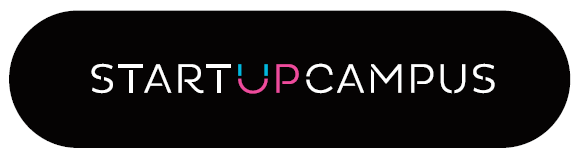 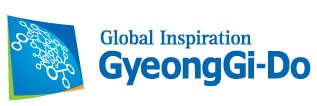 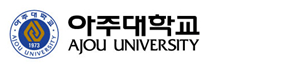 APPLICATION FOR ICT GLOBAL STARTUP PROGRAM 2018INSTRUCTIONS: Please read carefully the enclosed Brochure(Admission overview) for ICT Global Startup Program 2018 prior to completing this form. ICT Global Startup Program 2018 is special training to foster global human resources in the field of ICT global startup in Indonesia, Myanmar and Vietnam. PLEASE TYPE AND PRINT IN INK (*no handwriting)PERMANENT MAILING ADDRESS: * Correspondence will be mailed to this address and contacted to this phone number.. * Please DO NOT write P.O. Box postal address since DHL or express mail cannot deliver important document.ENGLISH PROFICIENCY:If you have taken any of the following tests, please indicate information below. EDUCATION HISTORYList each institution beyond secondary school that you have attended. Failure to declare your attendance at another institution could invalidate your admission and any credits or certification earned. * Please Fill out the Dates on your Degree earned EMPLOYMENT HISTORYEXTRACURRICULAR ACTIVITIESList specific activities, certificated program and license etc. related to ICT or Startup STATEMENT OF PURPOSE (SOP):The essay is an important part of your application. Through your words and ideas we will be able to learn more about you and your motivation of study for ICT Global Startup Program 2018. On the 3 blank boxsbelow, please write an essay (SOP) in response to the following questions: (*SOP: more 15 lines in each questions & Times New Roman, 12pt )1. Describe about your *startup idea (anything you’ve thought or want to develop better and especially related to ICT fields) in detail.(*Note: Must be filled out)2. Why are you interested in ICT Global Startup Program 2018, and how did you decide this application?3. Write about your life experiences and your future career plans after completing this program. I will abide by ICT Global Startup Program 2018 & the AJOU Graduate School of Information and Communication Technology (GSICT)’s regulations concerning application deadlines and admission requirements. I certify that the information given in this application is complete and accurate and I understand that false or fraudulent statements within this application or residence statement may result in denial of admission, disciplinary action and invalidation of credits or certificate earned through this Program and at GSICT of Ajou Univ. If admitted, I hereby agree to abide by the policies of GSICT and the rules and regulations of the university. Should any of the information I have given change prior to my entry to GSICT,and shall notify administrative staff of ICT Global Startup Program 2018 in GSICT immediately.Applicant’s Signature                                     Date                                      Graduate School of Information and Communication Technology (GSICT), Ajou UniversityJonghap Hall #914, Ajou University, 206, Worldcup-ro, Yeongtong-gu, Suwon-si, Gyeonggi-do, Republic of Korea (postal code: 16499)Tel: +82-31-219-1832 / Fax: +82-31-219-1834 / Email: hymsel@ajou.ac.kr(*Please change upper contents to the local admission office(Institute)’s Primary Contact info.)Last Name (Family Name):First Name (Given Name):Date of Birth (MM/DD/YYYY):Gender:   □ Female   □ Male:Passport No.:National ID No.:Nationality:          Another Nationality(only if applicable): Street & Number:City:State:*Zip Code(5 or 6 digits):Country:Home Phone:*Mobile Phone:Phone(for Emergency) *Email:English Proficiency Test NameDateRegistration NumberScore□TOEFL□IELTS□Others (specify the test name):  Date of Attendance Date of Attendance Date of Attendance Date of Attendance Name & Location of Institution Department & MajorDegree FromFrom*To*ToName & Location of Institution Department & MajorDegree YearMonthYearMonthName & Location of Institution Department & MajorDegree ex) Univ. of Computer Studies, YangonEx) B.A of EngineeringFromFromToToName & Location of InstitutionWork ExperienceWork ExperienceYearMonthYearMonthName & Location of InstitutionPositionCareer& Job DescriptionEx) InternEx) Assistant Developer/Developing the cycle of technology and productFromFromToToExtracurricular Activity (Please specify)MonthYearMonthYearExtracurricular Activity (Please specify)Application Checklist Application Form & Statement of Purpose (SOP)Certified Copy of Academic Transcripts (*both undergrad and grad if you have a graduate degree)Certified Copy of Degree Diploma or Graduate Certificate                         (*both undergrad and grad if you have a graduate degree)2 Hardcopies of ID Photo (taken within last 6 months, full face without hat, front view, off-white background, 3.5cm(width)*4.5cm(height)) [for visa process]Photocopy of Passport (A Passport MUST BE valid for 6 months beyond the holder’s stay in Korea & face MUST BE clearly recognized on the photocopy)Certificate of Health for Tuberculosis Test (*issued from designated hospitals by Korean Embassy in Each your countries)(*Please, refer to notified websites of each Korea Embassy in Brochure/Admission Overview)- Indonesia: Certificate of Health issued from 12 hospitals - Myanmar: Certificate of Health issued from 2 hospitals - Vietnam: Certificate of Health issued from 1 hospital(Strongly Recommended) Official TOEFL, IELTS or other English Proficiency Test score(if Applicable) Certificate of Working Experience/License/Program etc.(*Documents listed above (#1-#8) MUST BE written in English, NOT your native language.)